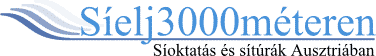 Gyermek animáció és Babysitting információ2015/16 szezonban újdonsággal jelentkezünk; 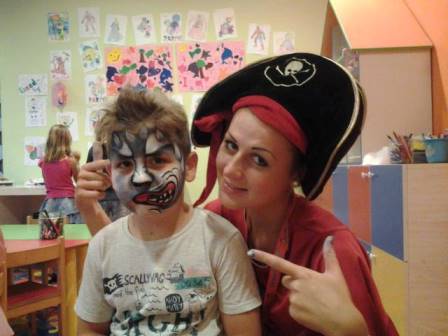 GYERMEK ANIMÁCIÓExtra szolgáltatás mindenféle felár nélkül!Többé nem kell aggódnod, amíg a wellnessben lazítasz vagy egy pohár bor/sör mellett pihened ki a síelés fáradalmait, gyermeked a lehető legjobb kezekben lesz.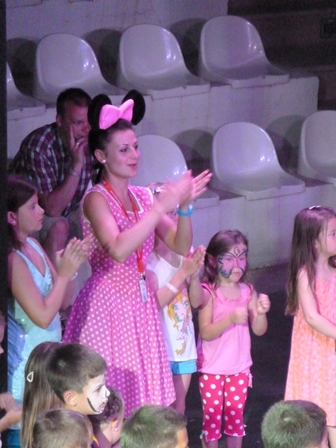 2015 őszétől csapatunkat bővíti a mindig mosolygós Evelin, aki többéves gyermek animációs tapasztalatával (Törökország és az ausztriai Kinderhotels lánc) nyűgőzi le legfiatalabb vendégeinket és teszi még élménydúsabbá itt tartózkodásukat.Evelin kreatív, szórakoztató programokkal, különböző témákkal várja a gyerekeket a kijelölt hotelben (hotelekben) a síelések után.BABYSITTING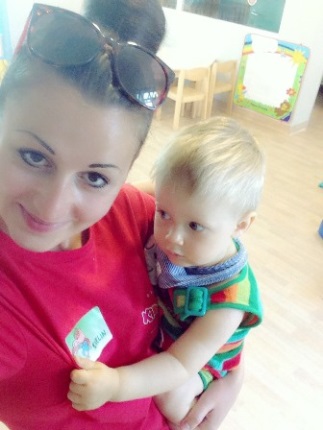 Kisgyermeked van, de síelnél? Nem érnek rá a nagyszülők? Sebaj! Míg te napközben síelsz, úgy a hotelben gyermeked biztos, gondoskodó kezekben lesz. A babysitting külön díj ellenében vehető igénybe. 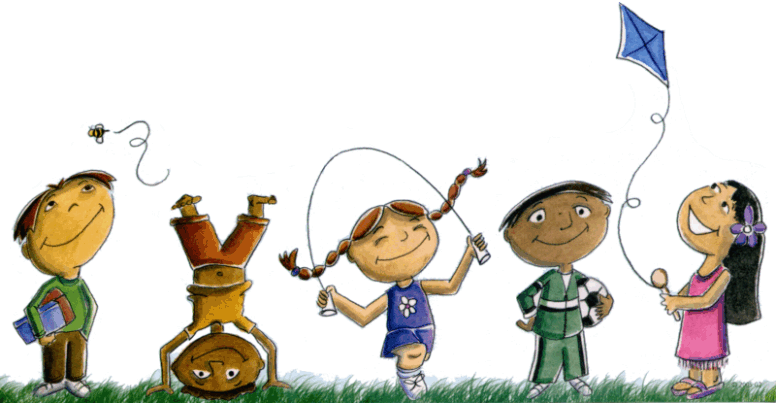 Babysitting igényeket kérjük minden esetben előre, a jelentkezésnél jelezzétek.Hóra fel! Izgalmakban és élményekben teli síelést és snowboardozást kívánunk.www.sielj3000meteren.hu – info@sielj3000meteren.hu - 00 43 650 623 6819